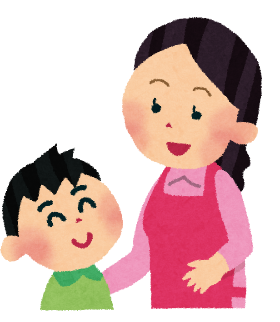 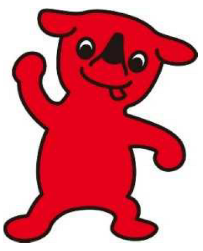 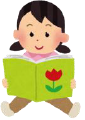 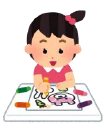 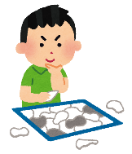 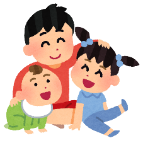 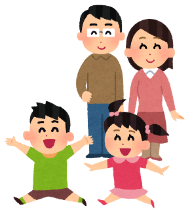 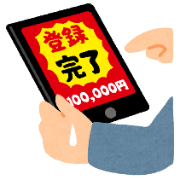 ＜おすすめ：インターネットトラブル事例集＞＜参考資料一覧＞　　　　　　　　　　　　　　　　　　　　　　　　　　　　　　　　　　　　　　　　　　　コード→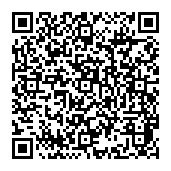 ・「インターネットトラブル事例集」（総務省）http://www.soumu.go.jp/main_sosiki/joho_tsusin/kyouiku_joho-ka/jireishu.html　　　　　　　　　　　　　　　　　　　　　　　　　　　　　　　　　　　　　　　　　・「考えよう！子育てと子供の成長とデジタル機器」（安心ネットづくり促進協議会）https://www.good-net.jp/・「未就学児の情報機器利用」（子どもたちのインターネット利用について考える研究会）https://www.child-safenet.jp/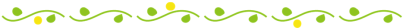 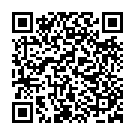 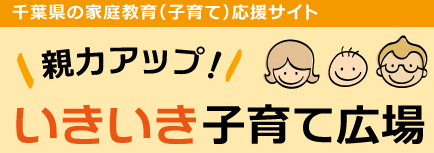 　　　　　　　　　　　　　　　　　　　　　　　https://www.skplaza.pref.chiba.lg.jp/ikiiki